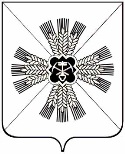 КЕМЕРОВСКАЯ ОБЛАСТЬПРОМЫШЛЕННОВСКИЙ МУНИЦИПАЛЬНЫЙ РАЙОНОКУНЕВСКОЕ СЕЛЬСКОЕ ПОСЕЛЕНИЕСОВЕТ НАРОДНЫХ ДЕПУТАТОВОКУНЕВСКОГО СЕЛЬСКОГО ПОСЕЛЕНИЯ3-й созыв, 56-е заседаниеРЕШЕНИЕот 29.03.2019 №127О ВНЕСЕНИИ ИЗМЕНЕНИЙ В РЕШЕНИЕ СОВЕТА НАРОДНЫХ ДЕПУТАТОВ ОКУНЕВСКОГО СЕЛЬСКОГО ПОСЕЛЕНИЯ ОТ 24.11.2005 №13«ОБ УТВЕРЖДЕНИИ ПОЛОЖЕНИЯ О ПОХОРОННОМ ДЕЛЕ,ОБ ОРГАНИЗАЦИИ РИТУАЛЬНЫХ УСЛУГ И МЕСТ ЗАХОРОНЕНИЯ»Руководствуясь пунктами 1 и 3 статьи 9, пунктом 3 статьи 12 Федерального закона «О погребении и похоронном деле» и Уставом Окуневского сельского поселения в целях возмещения специализированной службе по вопросам похоронного дела расходов, связанных с оказанием на территории муниципального образования Окуневского сельского поселения услуг по погребению, Совет народных депутатов Окуневского сельского поселенияРЕШИЛ:1. Внести следующие изменения в решение Совета народных депутатов Окуневского сельского поселения от 24.11.2005 №13 «Об утверждении положения о похоронном деле, об организации ритуальных услуг и мест захоронения»:1.1. Изложить п. 4 в новой редакции:«4. Супругу, близким родственникам, иным родственникам, законному представителю или иному лицу, взявшему на себя обязанность осуществить погребение умершего, гарантируется оказание на безвозмездной основе следующего перечня услуг по погребению:».1.2. Изложить п.5 в новой редакции:«5. Гарантии погребения умерших (погибших), не имеющих супруга, близких родственников, иных родственников либо законного представителя умершего:».2. Признать утратившими силу решения Совета народных депутатов Окуневского сельского поселения от 22.02.2018 №93 «О внесении изменений в решение от 24.11.2005 года №13 «Об утверждении положения о похоронном деле, об организации ритуальных услуг и мест захоронения».3. Настоящее решение подлежит обнародованию на информационном стенде администрации Окуневского сельского поселения и размещению в информационно-телекоммуникационной сети «Интернет» Промышленновского муниципального района в разделе «Поселения».4. Контроль за исполнением настоящего решения возложить на комиссию по социальным вопросам (Р.В. Перевалов).5. Настоящее решение вступает в силу с даты обнародования и распространяет свое действие на правоотношения, возникшие с 01.02.2019 года.Председатель Совета народных депутатовОкуневского  сельского поселения						В.В. ЕжовГлаваОкуневского сельского поселения						В.В. Ежов№ п/пНаименование услугиЦена услуги, рублей1.Оформление документов, необходимых для погребения58,372.Предоставление и доставка гроба, и других предметов, необходимых для погребения5473,283.Перевозка тела (останков) умершего на кладбище (в крематорий)1130,314.Погребение (кремация с последующей выдачей урны с прахом)1068,45Общая стоимость гарантированного перечня услуг по погребениюОбщая стоимость гарантированного перечня услуг по погребению7730,41№ п/пНаименование услугиЦена услуги, рублей1Оформление документов, необходимых для погребения174,772Облачение  тела268,003Предоставление и доставка гроба и других предметов, необходимых для погребения2537,004Перевозка  тела (останков) умершего на кладбище (в крематорий)1126,555Погребение (кремация с последующей выдачей урны с прахом)3624,09Общая стоимость гарантированного перечня услуг по погребениюОбщая стоимость гарантированного перечня услуг по погребению7730,41